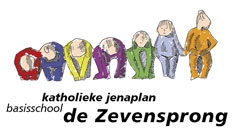 De Zevensprong (vve)Schooljaarplan 2021 - 2022InhoudsopgaveBorgingFilosoferen en BurgerschapOntwikkelenWereldoriëntatie: Alles in 1Aanleiding voor dit projectDe basis voor het jenaplanonderwijs zit in Wereldoriëntatie. Per schooljaar worden collega's gekoppeld aan de thema's die er in het schooljaar aan de orde zijn. De groepen bepalen zelf de planning en inhoud van de thema's. Er wordt nog geen evaluatie van de thema's gemaakt en om de doorgaande lijn te bewaken zetten we de projecten weg in het schoolplan waar de werkgroepen zelf hun planning, aandachtspunten en evaluatie in kunnen zetten en de rest van het team kan volgen wat er gebeurt.Huidige situatieWe werken met de Alles-in-1 methode. Zoals de naam al zegt, een samenhang tussen alle vakgebieden.
Wereldoriëntatie neemt een centrale plaats in en in projecten komen de volgende onderdelen aan de orde: aardrijkskunde, geschiedenis, techniek, cultuur en natuur.
Ieder project heeft vier soorten activiteiten:
Projectboeken met films, teksten, wereldoriëntatie, taal, spelling, Engels en (computer)opdrachten. Werkstukken waarin één onderdeel van het thema (in groepjes) wordt uitgewerkt. Doe-opdrachten waarin leren-door-doen via leskisten met tipkaarten aan bod komt.
Expressie met dans, drama, tekenen, schilderen, handvaardigheid en muziek. Deze activiteiten komen iedere week aan bod. Ter aanvulling van ons onderwijs worden
uitstapjes gemaakt. Bijvoorbeeld naar de kinderboerderij, het gemaal en naar andere locaties die aansluiten bij onze thema’Uiteindelijk gewenste situatieDe werkgroepen Alles in 1 zetten hun planning, afspraken en evaluatie in het schooljaarplan zodat er de doorgaande lijn wordt doorgezet.Doelen voor dit jaar- werkgroepen werken de thema's uit in het jaarplan, planning in tijd, wie doet wat wanneer
- iedereen heeft overzicht op hetzelfde moment
- evaluaties worden gemaakt: leerdoelen gehaald, aandachtspunten voor een volgende periode van het themaMeetbare resultaten- evaluaties
- planning in de kalenderHaalbaarheidsfactorenDit project is goed te halenUrenDe voorbereiding van de projecten zit in de taakuren van de groepsleidersBudgetPer thema kan gekeken worden of er extra budget nodig is voor extra activiteiten. Budget wordt berekend voor alle groepem: iedereen moet er profijt van hebben.TijdsplanningWijze van borgingNa ieder thema een moment inroosteren op de teamvergadering om terug te kijken: zijn de gestelde doelen gehaald, is de planning gelopen zoals verwacht, tips voor de volgende keer. Dit vastleggen in projectmappen (moeten nog gemaakt worden)VerbeterenrekenonderwijsAanleiding voor dit projectOm tot betere resultaten te komen, willen wij onze kinderen goed rekenonderwijs bieden, doelgericht, op maat met de juiste didactiek en de juiste strategieën. Als we met de huidige methode (Rekenrijk) doorgaan, wordt voorbij gegaan aan hiaten die ontstaan, waardoor kinderen later in de problemen komen met het rekenonderwijs. 
Door de dalende uitstroomcijfers en corona-perikelen is de noodzaak voor verbetering van het rekenonderwijs nog groter geworden.Huidige situatieWe werken met Rekenrijk, gebruiken voor de digitale ondersteuning Gynzy. We zijn in ontwikkeling.
In Groep 1-2 worden de kinderen geïnspireerd, uitgedaagd en nieuwsgierig gemaakt door middel van doelgericht werken en thematisch aanbod in de hoeken.
In groep 3-8 is al meer afwisseling door het gebruik maken van de methode en 'Met Sprongen vooruit'. 

De ervaring leert ons dat de rekenmethode niet optimaal aansluit bij de opbrengsten die we op het gebied van rekenen willen behalen. In het komende jaar gaan we in groep 3-8 werken met een nieuwe rekenmethode en wordt het team verder geschoold in de didactische rekenvaardigheden.Uiteindelijk gewenste situatie1. Onze kinderen goed rekenonderwijs bieden.

Doelgericht: De kinderen zijn zich bewust van het nut van het leerdoel. De kinderen leren een bewerking uit te voeren met behulp van strategieën, er is een zuivere koppeling tussen de context en de kale som. De kinderen kunnen betekenis verlenen aan een kale som, en andersom. Dit wordt opgebouwd van informeel handelen naar formeel handelen (vertaalcirkel). Gedurende een langere periode staat een doel centraal om op deze manier zich deze stappen eigen te maken.

Op maat: De instructie en verwerking van het leerdoel worden gedifferentieerd aangeboden. Of het leerdoel wordt binnen het domein aangepast aan het niveau van het kind, zowel naar boven als naar beneden. Hierdoor is clustering van leerdoelen binnen een domein een wenselijke vorm. 

Met de juiste didactiek: Het team maakt tijdens de instructie zo veel mogelijk gebruik van een gelijkluidend instructiemodel. Hierbij zijn de stappen voordoen, samen doen, nadoen en controle van begrip belangrijk. Het lesdoel wordt zichtbaar voor de kinderen aangeboden en bevat concept en vaardigheid. Hierdoor willen we de betrokkenheid van de kinderen tijdens de instructie vergroten. Deze is kort, interactief en attractief.

Met de de juiste strategieën: Wij gebruiken de strategieën die aangeboden worden in De Wereld in Getallen (WIG) Er komen afspraken over het gebruik van opzoekboekjes, kladschriften en werkvormen.

In een rijke leeromgeving: Dit kan worden vormgegeven door thematisch te werken en er is een mogelijkheid om op verschillende manieren de leerstof te verwerken, waarbij veel aandacht is voor het het handelend rekenen.
'Met Sprongen vooruit' wordt als ondersteuning en verdieping in alle groepen aangeboden.
De Wereld in Getallen wordt als leidraad/ bron gebruikt om de leerlijn-doelen voor rekenen te behalen.

2. Reken coördinator

Eind 2021-2022 hebben wij twee geschoolde rekencoördinatoren.
In juni 2022 hebben zij een rekenbeleidsplan geschreven voor het verder verstevigen van het rekenonderwijs op de Zevensprong, gebaseerd op onze visie hoe wij kinderen willen laten leren.

3. De opgelopen achterstanden terug op gewenst niveau brengen
a. De achterstanden door Corona en lockdowns in de hele school terugbrengen op niveau.
b. De achterstanden in de bovenbouw opgelopen in hun schoolloopbaan terugbrengen op niveau.Doelen voor dit jaarEind 2021-2022 hebben wij twee geschoolde rekencoördinatoren.
In juni 2022 hebben zij een rekenbeleidsplan geschreven voor het verder verstevigen van het rekenonderwijs op de Zevensprong,
In 2021-2022 leren wij de kinderen op het voor hen maximaal bereikbare niveau begrijpend rekenen, doelgericht met leerdoelen en leerlijnen aan.Meetbare resultatenVerbetering van onze Cito toetsen en referentieniveaus
 Ons streven voor rekenen 1F is 95 en voor de hoogste groepen 80 op 1F. 
Voor 1S is ons streven 60. Dit hopen we de komende jaren op te bouwen van 40-50 naar 60.HaalbaarheidsfactorenEen stijgende lijn in de ontwikkeling van deze kinderen is haalbaar.TijdsplanningWijze van borgingIn juli wordt het eerste jaar van aanpak geëvalueerd, het plan van aanpak wordt in het tweede jaar van het plan voortgezet. Borging vind plaats via de methode gebonden en ongebonden toetsen.Verbeterenzelfstandig werkenAanleiding voor dit projectKinderen kunnen zelfstandig aan een project werken in de groep en op het leerplein. Zij weten welke leervragen zij hebben, kunnen de passende vragen stellen en hun eigen plan uitwerken.Huidige situatieIn de Zevensprong / Brede School is een leerplein ingericht. Door Corona is deze niet volledig ingezet. De verwerking van de eigen doelen, leervragen gebeurt nu in de groepen onder begeleiding van de groepsleider.Uiteindelijk gewenste situatie- kinderen kunnen onder begeleiding aan de slag op het leerplein
- kinderen kunnen zonder begeleiding aan het werk op het leerplein en werken hier aan hun eigen leerdoelen
- externen komen op het leerplein om binnen de thema's / onderwijsbehoeften instructie/workshops gevenDoelen voor dit jaar- kinderen formuleren hun eigen leerdoel gekoppeld aan een project
- kinderen kunnen op het leerplein onder begeleiding aan hun eigen leerdoel werken
- externen worden aangetrokken om binnen een project een lesaanbod te doen
- kinderen van de bovenbouw kunnen kinderen uit de middenbouw begeleiden in een eigen projectMeetbare resultaten- werkstukken van kinderen die gekoppeld zijn aan eigen leerdoelen uit MijnrapportfolioHaalbaarheidsfactoren- gezien de ontwikkeling die er al in de groepen plaats vindt, is dit haalbaar in een jaarUren- per week is een groepsleider een dagdeel vrijgeroosterd (2 uur) als regisseur van het leerpleinBudget- budget: investering 2019-2020 van 55.000,-- euro
- inhuren van externen om extra activiteiten aan te bieden: hier is het budget nog niet van bekend.TijdsplanningWijze van borgingPer thema wordt gekeken welke externen worden uitgenodigd en dit wordt geëvalueerd. 
Met kinderen en groepsleiders wordt per periode naar de opbrengsten gekeken en eventuele aanvulling / weglating nodig is om het leerplein effectief en doelgericht in te zetten.OntwikkelenCulturele VormingAanleiding voor dit projectGroepsleiders van de Zevensprong hebben de behoefte uitgesproken om een onderwijsaanbod op het gebied van muziek, beeldende vorming, fotografie, dans theater aan de kinderen aan te bieden in een opbouwende lijn.Huidige situatieBinnen de Zevensprong is er nog geen structurele lijn in het aanbod op het gebied van culturele vorming. Er is een aanbod maar dit is niet kerndoel dekkend. In het schooljaar 2020-2021 is 1.2.3 Zing uitgeprobeerd en deze wordt in het schooljaar 2t.021-2022 in alle groepen ingezetUiteindelijk gewenste situatieAlle kinderen krijgen een opbouwend aanbod en zijn actief bezig met het beoefenen van de kunstvormen. Denk hierbij bijvoorbeeld aan theater, beeldende kunst, dans, fotografie of muziek. 1,2,3 Zing is onderdeel in alle groepen van het muziekonderwijs.Doelen voor dit jaar- een collega wordt / is opgeleid tot cultuurcoördinator en begeleidt het aanbod van de gemeente Alphen in de school
- een collega zorgt voor het vastleggen van het aanbod in een plan voor de school 
- de methode 1,2,3 Zing wordt in alle groepen ingezetMeetbare resultaten- alle kinderen hebben minimaal 3 culturele activiteiten in het schooljaar 2021-2022
-1,2,3 Zing wordt in alle groepen minimaal 1 keer per week ingezet
- er is een overzichtsplan voor de schooljaren 2021-2022 / 2022-2023Haalbaarheidsfactoren- dit project is met de inzet van de cultuurcoördinator haalbaarUren- in de taakuren van de cultuurcoördinatorBudget- 1,2,3 Zing wordt betaald uit sponsoring van de vrienden van Boskoop
- het cultuuraanbod wordt voor de komende twee schooljaren betaald door de gemeente AlphenTijdsplanningWijze van borging- het cultuur project wordt per periode geëvalueerd: de planning is bij het maken van schoolplan nog niet bekend
- 3 keer in het schooljaar wordt tijdens een teamvergadering wordt de muziekmethode 1,2,3 Zing door de cultuurcoördinator op de agenda gezet: past het aanbod, is er odnersteuning/scholing nodig.VerbeterenRekenonderwijsAanleiding voor dit projectOm tot betere resultaten te komen, willen wij onze kinderen goed rekenonderwijs bieden, doelgericht, op maat met de juiste didactiek en de juiste strategieën. Als we met de huidige methode (Rekenrijk) doorgaan, wordt voorbij gegaan aan hiaten die ontstaan, waardoor kinderen later in de problemen komen met het rekenonderwijs.
Door de dalende uitstroomcijfers en corona-perikelen is de noodzaak voor verbetering van het rekenonderwijs nog groter geworden.Huidige situatieWe werken met Rekenrijk, gebruiken voor de digitale ondersteuning Gynzy. We zijn in ontwikkeling.
In Groep 1-2 worden de kinderen geïnspireerd, uitgedaagd en nieuwsgierig gemaakt door middel van doelgericht werken en thematisch aanbod in de hoeken.
In groep 3-8 is al meer afwisseling tussen het gebruik maken van de methode en 'Met Sprongen vooruit'.

De ervaring leert ons dat de rekenmethode niet optimaal aansluit bij de opbrengsten die we op het gebied van rekenen willen behalen. In het komende jaar gaan we in groep 3-8 werken met een nieuwe rekenmethode Wereld in Getallen en wordt het team verder geschoold in de didactische rekenvaardigheden.Uiteindelijk gewenste situatie1. Onze kinderen goed rekenonderwijs bieden.

Doelgericht: De kinderen zijn zich bewust van het nut van het leerdoel. De kinderen leren een bewerking uit te voeren met behulp van strategieën, er is een zuivere koppeling tussen de context en de kale som. De kinderen kunnen betekenis verlenen aan een kale som, en andersom. Dit wordt opgebouwd van informeel handelen naar formeel handelen (vertaalcirkel). Gedurende een langere periode staat een doel centraal om op deze manier zich deze stappen eigen te maken.

Op maat: De instructie en verwerking van het leerdoel worden gedifferentieerd aangeboden. Of het leerdoel wordt binnen het domein aangepast aan het niveau van het kind, zowel naar boven als naar beneden. Hierdoor is clustering van leerdoelen binnen een domein een wenselijke vorm.

Met de juiste didactiek: Het team maakt tijdens de instructie zo veel mogelijk gebruik van een gelijkluidend instructiemodel. Hierbij zijn de stappen voordoen, samen doen, nadoen en controle van begrip belangrijk. Het lesdoel wordt zichtbaar voor de kinderen aangeboden en bevat concept en vaardigheid. Hierdoor willen we de betrokkenheid van de kinderen tijdens de instructie vergroten. Deze is kort, interactief en attractief.

Met de de juiste strategieën: Wij gebruiken de strategieën die aangeboden worden in Wereld in Getallen (WIG). Er komen afspraken over het gebruik van opzoekboekjes, kladschriften en werkvormen.

In een rijke leeromgeving: Dit kan worden vormgegeven door thematisch te werken en er is een mogelijkheid om op verschillende manieren de leerstof te verwerken, waarbij veel aandacht is voor het het handelend rekenen.
'Met Sprongen vooruit' wordt als ondersteuning en verdieping in alle groepen aangeboden.
Wereld in Getallen wordt als leidraad/ bron gebruikt om de leerlijn-doelen voor rekenen te behalen.

2. Reken coördinator

Eind 2021-2022 hebben wij twee geschoolde rekencoördinatoren.
In juni 2022 hebben zij een rekenbeleidsplan geschreven voor het verder verstevigen van het rekenonderwijs op de Zevensprong, gebaseerd op onze visie hoe wij kinderen willen laten leren.

3. De opgelopen achterstanden terug op gewenst niveau brengen
a. De achterstanden door Corona en lockdowns in de hele school terugbrengen op niveau.
b. De achterstanden in de bovenbouw opgelopen in hun schoolloopbaan terugbrengen op niveau.Doelen voor dit jaarEind 2021-2022 hebben wij twee geschoolde rekencoördinatoren.
In juni 2022 hebben zij een rekenbeleidsplan geschreven voor het verder verstevigen van het rekenonderwijs op de Zevensprong,
In 2021-2022 leren wij de kinderen op het voor hen maximaal bereikbare niveau begrijpend rekenen, doelgericht met leerdoelen en leerlijnen aan.Meetbare resultatenVerbetering van onze Cito toetsen en referentieniveaus
Ons streven voor rekenen 1F is 95 en voor de hoogste groepen 80 op 1F. 
Voor 1S is ons streven 60. Dit hopen we de komende jaren op te bouwen van 40-50 naar 60.HaalbaarheidsfactorenEen stijgende lijn in de ontwikkeling van deze kinderen is haalbaar.Wijze van borgingIn juli wordt het eerste jaar van aanpak geëvalueerd, het plan van aanpak wordt in het tweede jaar van het plan voortgezet. Borging vind plaats via de methode gebonden en ongebonden toetsen.OntwikkelenVerkleinen van groepen Aanleiding voor dit projectDe resultaten van het onderwijs zijn lager dan verwacht De grootte van de groepen kan hier de aanleiding voor zijn. Door in kleinere groepen aan het werk te gaan met kinderen is er meer ruimte voor individuele begeleiding.Huidige situatieDe afspraken rond de groepsgrootte is dat deze niet groter mogen zijn dan 32, de gemiddelde grootte ligt hier nu boven. Hierdoor is er minder aandacht voor kinderen die het door de corona-lockdowns moeilijk hebben gehad.Uiteindelijk gewenste situatieDe gemiddelde groepsgrootte is niet groter dan 32, wenselijk zou zijn tussen de 25-30 kinderen per stam- en jaargroep.Doelen voor dit jaarDoor de inzet van extra teamleden de groepen verkleinen naar maximaal 25-30 kinderen per jaar- en stamgroep.Meetbare resultatenDe groepen zijn telbaar, dt is terug te zien in ParnassysHaalbaarheidsfactorenDoor de inzet van extra middelen is de groepenverkleining mogelijk.Uren1,5 fte, dit zijn 60 uur per weekTijdsplanningWijze van borgingIn de komende twee jaar is het mogelijk om met de NPO gelden de groepen te verkleinen. Hierna zouden de groepen, gezien de groeiprognoses, vanzelf kleiner worden.aug - julinzet van Rob Bartels: observaties in de groepen bij een filosofie les en de voorbereiding hiervanDirectieOnderwijsaanbod | Basiskennisaug - oktGouden EeuwGouden Eeuwnov - decEnergieEnergiedec - febAustralië / AmerikaAustralië/Amerikamar - aprPlantenPlantenmei - julSport en KledingSport en KledingOnderwijsaanbod | Basiskennis // Begrijpend rekenenaug - oktstap 1:Rekenenokt - decStap 2Rekenendec - febstap 3Rekenenfeb - aprstap 4Rekenenapr - junstap 5Rekenenjun - julstap 6: evaluatie en vooruit kijkenRekenenOnderwijsaanbod | Basiskennis // Leerstrategieënsep - julprojecten inplannen op het leerpleinZelfverantwoordelijk werkenOnderwijsaanbod | Culturele vormingaug - decStart met meerjarenplan opzet schrijven culturele Vorming op de ZevensprongCulturele vormingaug - julUitvoering van het cultuurplan van de gemeente Alphen aan den RijnCulturele vormingNationaal Programma Onderwijs | B. Effectieve inzet van onderwijsNationaal Programma Onderwijs | E. Extra inzet van personeel en ondersteuning // E1 Klassenverkleiningaug - julAanname personeel / verkleining van de groepenDirectie